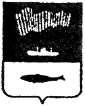 АДМИНИСТРАЦИЯ ГОРОДА МУРМАНСКАП О С Т А Н О В Л Е Н И Е_______________	     			        			                                № ____О внесении изменений в постановление администрации города Мурманска от 26.11.2013 № 3416 «Об утверждении Порядка предоставления субсидии некоммерческим организациям, осуществляющим деятельность в сфере физической культуры и спорта» (в ред. постановлений от 05.02.2014 № 277, от 22.04.2016 № 1067, от 12.09.2016 № 2735, от 19.06.2017 № 1927)В соответствии с пунктом 2 статьи 78.1 Бюджетного кодекса Российской Федерации, Уставом муниципального образования город Мурманск, постановлением Правительства Российской Федерации от 07.05.2017 № 541 «Об общих требованиях к нормативным правовым актам, муниципальным правовым актам, регулирующим предоставление субсидий некоммерческим организациям, не являющимся государственными (муниципальными) учреждениями», в целях реализации муниципальной программы города Мурманска «Развитие физической культуры и спорта» на 2014-2019 годы, утвержденной постановлением администрации города Мурманска от 12.11.2013 № 3236, п о с т а н о в л я ю:Внести в приложение № 1 к постановлению администрации города Мурманска от 26.11.2013 № 3416 «Об утверждении Порядка предоставления субсидии некоммерческим организациям, осуществляющим деятельность в сфере  физической  культуры  и   спорта»  (в ред. постановлений  от  05.02.2014 № 277, от 22.04.2016 № 1067, от 12.09.2016 № 2735, от 19.06.2017 № 1927) следующие изменения:В пункте 2.1 раздела 2 исключить шестой абзац.В пункте 2.10 раздела 2 второй абзац изложить в новой редакции: «Управление финансов администрации города Мурманска в течении 10 (десяти) рабочих дней с даты получения кассового плана выплат перечисляет Субсидию на лицевой счет Комитета, открытый в Управлении Федерального казначейства по Мурманской области.».Пункт 2.13 раздела 2 изложить в новой редакции:«2.13. Не использованные в отчетном финансовом году остатки Субсидий могут быть использованы Получателем субсидии в текущем финансовом году при принятии Комитетом решения о наличии потребности в указанных средствах на основании ходатайства Получателя субсидии, которое предоставляется в Комитет одновременно с предоставлением отчетности в соответствии с пунктом 3.1. настоящего Порядка.Комитет принимает решение о наличии потребности и согласовывает его с управлением финансов администрации города Мурманска в сроки, указанные в пункте 4.1.1 настоящего Порядка.».1.4. Приложение к Порядку предоставления субсидии на финансовое обеспечение затрат некоммерческим организациям, осуществляющим деятельность в сфере физической культуры и спорта изложить в новой редакции согласно приложению к настоящему постановлению.2. Внести в приложение № 2 к постановлению администрации города Мурманска от 26.11.2013 № 3416 «Об утверждении Порядка предоставления субсидии некоммерческим организациям, осуществляющим деятельность в сфере физической культуры и спорта» ( в ред.  постановлений  от 05.02.2014   № 277, от 22.04.2016 № 1067, от 12.09.2016 № 2735, от 19.06.2017 № 1927) следующие изменения:2.1. В пункте 2.1 раздела 2 исключить второй, третий, четвертый, девятый абзацы.2.2. В пункте 2.10 раздела 2 второй абзац изложить в новой редакции: «Управление финансов администрации города Мурманска в течении 10 (десяти) рабочих дней с даты получения кассового плана выплат перечисляет Субсидию на лицевой счет Комитета, открытый в Управлении Федерального казначейства по Мурманской области.».3. Отделу      информационно-технического      обеспечения     и     защиты информации   администрации  города  Мурманска   (Кузьмин А.Н.)   разместить настоящее     постановление     с     приложением     на     официальном       сайте администрации города Мурманска в сети Интернет.4. Редакции газеты «Вечерний Мурманск» (Хабаров В.А.) опубликовать настоящее постановление с приложениями.5. Настоящее  постановление  вступает  в  силу  со дня официального опубликования.6. Контроль за выполнением настоящего постановления возложить на заместителя главы администрации города Мурманска Левченко Л.М.Глава администрации города Мурманска                                                                                                                   Глава администрации города Мурманска                                                                                                                   А.И. СысоевА.И. Сысоев